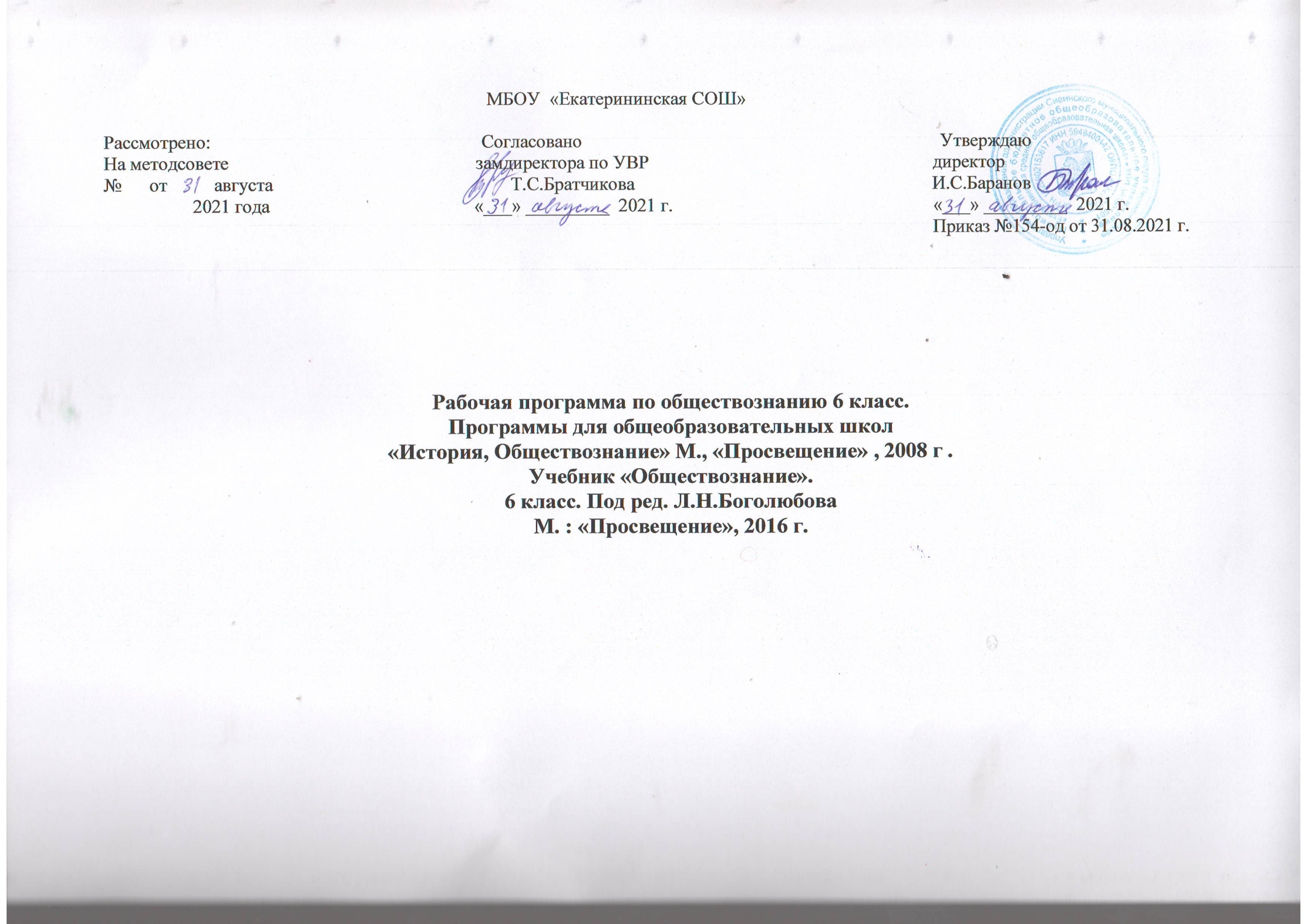 Пояснительная запискаРабочая программа составлен на основе  требований  Федерального государственного образовательного стандарта основного общего образования  второго поколения  и авторской  рабочей программы (Рабочие программы к предметной линии учебников под редакцией Л.Н. Боголюбова. 6-9 классы: пособие для учителей общеобразовательных учреждений/ Л.Н. Боголюбов, Н.И. Городецкая, Л.Ф. Иванова и др.-М.: Просвещение, 2020)В рабочей программе соблюдается преемственность с примерными программами начального общего образования, в том числе и в использовании основных видов учебной деятельности обучающихся.Программа ориентирована на работу на У МК:Обществознание. : учебник для общеобразовательных учреждений /, Н. Ф. Виноградова, Н. И. Городецкая, Л.Ф. Иванова и др.; под редакцией Л.Н. Боголюбова, Л. Ф. Ивановой. М.: Просвещение, 2020Изучение обществознания в основной школе направлено на достижение следующих целей:воспитание   общероссийской   идентичности,   гражданской ответственности, уважения к социальным нормам; приверженности гуманистическим и демократическим ценностям, закреплённым в Конституции Российской Федерации;развитие личности в ответственный период социального взросления человека (10—15 лет), её познавательных интересов, критического мышления в процессе восприятия социальной (в том числе экономической и правовой) информации и определения собственной позиции; нравственной и правовой культуры, экономического образа мышления, способности к самоопределению и самореализации;освоение  на уровне функциональной грамотности системы знаний,  необходимых для социальной адаптации: об обществе; основных социальных ролях; о позитивно оцениваемых обществом качествах личности, позволяющих успешно взаимодействовать в социальной среде; сферах человеческой деятельности; способах регулирования общественных отношений; механизмах реализации и защиты прав человека и гражданина;формирование опыта применения полученных знаний для решения типичных задач в области социальных отношений; экономической и гражданско-общественной деятельности; межличностных отношений; отношений между людьми различных  национальностей  и  вероисповеданий;   самостоятельной познавательной деятельности;  правоотношений;  семейно-бытовых отношений.Задачи курса:создание условий для социализации личности;воспитание чувства патриотизма, уважения к своей стране, к правам и свободам человека,демократическим принципам общественной жизни;формирование знаний и интеллектуальных умений;воспитания уважения к семье и семейным традициям;формирование основ мировоззренческой, нравственной, социальной, политической, правовой и экономической культуры;воспитание толерантного отношения к людям другой нацииОбщая характеристика предмета «Обществознание» в основной школе«Обществознание» — учебный предмет в основной школе, фундаментом которого являются научные знания о человеке и об обществе, о влиянии социальных факторов на жизнь каждого человека. Их раскрытие, интерпретация, оценка базируются на результатах исследований, научном аппарате комплекса общественных наук (социология, экономическая теория, политология, культурология, правоведение, этика, социальная психология), а также философии. Такая комплексная научная база учебного предмета «Обществознание», многоаспектность изучения его предмета — общественной жизни — обусловливают интегративный характер обществознания, который сохраняется и в старшей школе.«Обществознание» как учебный предмет в основной школе акцентирует внимание учащихся на современных социальных явлениях.«Обществознание» в основной школе опирается на пропедевтическую обществоведческую подготовку учащихся в начальных классах в рамках учебного предмета «Окружающий мир».Полнота и глубина раскрытия содержания курса по обществознанию на втором этапе обучения ограничены познавательными возможностями учащихся младшего и среднего подросткового возраста. Наиболее сложные аспекты общественного развития рассматриваются в курсе по обществознанию в старших классах.Обществознание представляется очень специфической школьной дисциплиной в российской системе образования. Уникальность обществознания состоит в том, что здесь не только рассматриваются новые содержательные области (например, вопросы права), но и происходит интеграция других школьных предметов (истории, литературы, географии, биологии и др.), а также привлекается социальный опыт школьников.Курс «Обществознание» призван расширить знания учащихся о месте человека в обществе, дать научное представление об обществе, о социальном окружении, Родине. В основу содержания курса заложены моральные и правовые нормы, что создает условия для единства обучения и воспитания, определяющего нравственные ориентиры, формирующего образцы достойного поведения. При изучении обществознания, прежде всего, даются знания граждановедческого характера, основу которых составляют наиболее актуальные для подростков проблемы взаимодействия личности и общества, жизненные ценности, нравственные и правовые нормы, правила поведения, в том числе взаимоотношения ребенка с семьей, ученическим коллективом, взрослыми; обобщение опыта взаимодействия с социальной и природной средой; знания о правах человека и способах их защиты, этические нормы поведения, первичные знания о государстве и законах.В процессе обучения обществознанию  у школьников формируется относительно целостное представление о человеке как личности, о деятельности как целенаправленном проявлении активности человека, раскрываются ключевые научные категории, отражающие социальную сущность человека. С опорой на эти понятия шестиклассники получают возможность объяснять явления социальной действительности, связанные с деятельностью людей, межличностными отношениями, совершенствуются общеучебные компетенции учащихся. Эти знания, умения и ценностные  установки необходимы для сознательного выполнения подростками основных социальных ролей. Курс способствует развитию информационных учебных умений школьников по поиску социальной информации в адаптивных источниках, адекватному ее восприятию, применению основных обществоведческих терминов и понятий при анализе, общении, систематизации полученных знаний.Описание места  учебного предмета «Обществознание» в учебном планеВ соответствии с базисным учебным планом предмет «Обществознание» относится к учебным предметам, обязательным для изучения на ступени основного общего образования.Реализация рабочей программы рассчитана на 35 часов (из расчета  один  учебный час в неделю).Планируемые результаты обучения и освоения содержания курса обществознания  Требования к результатам обучения предполагают реализацию деятельностного, компетентностного и личностно ориентированного подходов в процессе усвоения программы, что в конечном итоге обеспечит овладение учащимися знаниями, различными видами деятельности и умениями, их реализующими.Личностные результаты:  осознание своей идентичности как гражданина страны, члена семьи, этнической и религиозной группы, локальной и региональной общности;освоение гуманистических традиций и ценностей современного общества, уважение прав и свобод человека;осмысление социально-нравственного опыта предшествующих поколений, способность к определению своей позиции и ответственному поведению в современном обществе;понимание культурного многообразия мира, уважение к культуре своего и других народов, толерантность.Метапредметные результаты: способность сознательно организовывать и регулировать свою деятельность – учебную, общественную и др.;овладение умениями работать с учебной и внешкольной информацией (анализировать и обобщать факты, составлять простой и развернутый план, тезисы, конспект, формулировать и обосновывать выводы и т.д.), использовать современные источники информации, в том числе материалы на электронных носителях;способность решать творческие задачи, представлять результаты своей деятельности в различных формах (сообщение, эссе, презентация, реферат и др.);готовность к сотрудничеству с соучениками, коллективной работе, освоение основ межкультурного взаимодействия в школе и социальном окружении и др.Предметные результаты:овладение целостными представлениями об историческом пути народов своей страны и человечества как необходимой основой для миропонимания и познания современного общества;способность применять понятийный аппарат исторического знания и приемы исторического анализа для раскрытия сущности и значения событий и явлений прошлого и современности;умения изучать и систематизировать информацию из различных исторических и современных  источников, раскрывая ее социальную принадлежность и познавательную ценность;расширение опыта оценочной деятельности на основе осмысления  жизни и деяний личностей и народов в истории своей страны и человечества в целом;готовность применять исторические знания для выявления и сохранения исторических и культурных памятников своей страны и мира.Тематическое планирование уроков обществознания в 6 классеТребования к уровню подготовки учащихся, обучающихся по данной программе:По окончании изучения курса учащиеся должны:добывать и критически оценивать поступающую информацию об особенностях личности разных людей, особенностях человеческого общения, экономики и политики.систематизировать и представлять в разных формах (текст, схему, модель и т.д.) информацию об особенностях личности и поведения разных людей, взаимоотношений людей в социальной сфере, экономике и политике.понимать и объяснять характер взаимоотношений между людьми.анализировать  простые системы фактов, явлений, понятий.определять и объяснять своё отношение к нравственным нормам и ценностям, к правилам и нормам человеческого общения, основам экономического и политического устройства общества.делать свой выбор в учебных ситуациях отношения к личности и поведению разных людей и отвечать за свой выбор, а так же  моделирующих основы общественных отношений в социальной сфере, экономике и политике.договариваться с людьми, предотвращая или преодолевая конфликты (в учебных моделях жизненных ситуаций).решать учебно-жизненные задачи в моделях межличностного общения в соответствии с моральными нормами.Перечень учебно-методического обеспеченияУчебно-методический комплект:Учебник. Обществознание.  Виноградова Н. Ф., Городецкая Н. И., Иванова Л. Ф. / Под ред. Л. Н. Боголюбова, Л. Ф. Ивановой. М.: Просвещение, 2020Поурочные разработки. Обществознание. Боголюбов Л. Н., Виноградова Н. Ф., Городецкая Н. И. и др.Рабочие программы. Обществознание. Предметная линия учебников под ред. Л. Н. Боголюбова. 5-9 классы. Боголюбов Л. Н., Городецкая Н. И., Иванова Л. Ф. и др. М.: Просвещение, 2016Обществознание. 6 Рабочая программа и технологические карты уроков по учебнику под редакцией Л.Н. Боголюбова, Л.Ф. Ивановой. Волгоград, Учитель 2016.Интернет-ресурсы:http://fcior.edu.ru/ - федеральный портал школьных цифровых образовательных ресурсовhttp://www.school-collection.edu.ru/ - цифровые образовательные ресурсы для  общеобразовательной школы http://festival.1september.ru/ - Фестиваль педагогических идей «Открытый урок»Литература для учителя:Боголюбов, Л, Н. Общая методика преподавания обществознания в школе / JT. Н. Боголюбов, JI. Ф. Иванова, А. Ю. Лазебникова. - М.: Дрофа, 2018.Лазебникова, А. Ю. Современное школьное обществознание : метод, пособие для учителя с дидакт. материалами / А. Ю. Лазебникова. - М.: Школа-Пресс, 2018Лозовский, Л. Ш. Практикум по обществознанию: вопросы и ответы; тесты с решениями / Л. Ш. Лозовский, Б. А. Райзберг. - М.:Рольф Айрис-Пресс, 2019Сычев, Л А. Обществознание: учеб. пособие / А. А. Сычев. - М.: Альфа-М : ИНФРА-М, 2018Тюляева, Т. И. Обществознание: настольная книга учителя / Т. И. Тюляева. - М.: Астрель, 2018Дополнительная литература для учащихся:Домашек, Е. В. Школьный справочник по обществознанию / Е. В. Домашек. - Ростов н/Д.: Феникс,Сазонова, Г. Г. Обществознание в таблицах и схемах / Г. Г. Сазонова. - М.: Виктория ПлюсНормы оценки знаний за выполнение тестаНормы оценки знаний за творческие работыКритерии оценки мультимедийной презентацииНормы оценки знаний учащихся по обществознанию(устный, письменный ответ)Отметка «5» выставляется в том случае, если учащийся или  экзаменующийся  в полном объеме выполняет предъявленные задания и демонстрирует следующие знания и умения:логично, развернуто излагать содержание вопроса, в котором  продемонстрировано умение описать то или  иное общественное явление или процесс;сравнивать несколько социальных объектов, процессов (или несколько ), выисточниковделяя их существенные признаки, закономерности развития;делать вывод по вопросу и аргументировать его с теоретических позиций социальных наук;сопоставлять различные точки зрения, выдвигать аргументы в обоснование собственной позиции и контраргументы по отношению к иным взглядам;применять полученные знания при анализе конкретных ситуаций и планировать практические действия;оценивать действия субъектов социальной жизни с точки зрения социальных норм, экономической рациональности;раскрывать содержание основных обществоведческих терминов в контексте вопроса;  Отметка «4» выставляется в том случае, если учащийся или  экзаменующийся  продемонстрировал предъявляемые требования такие же, как и к ответу на «отлично», но при ответе допустил неточности, не искажающие общего правильного смысла;  верно освятил тему вопроса, но не достаточно полно ее раскрыл;  продемонстрировал знание причинно-следственных связей, основных теоретических положений, но отдельные положения ответа не подтвердил фактами, не обосновал аргументами;  не смог самостоятельно дать необходимые поправки и дополнения;дал определения прозвучавшим при ответе понятиям;дал ответы на уточняющие вопросы.  Отметка «3» выставляется в том случае, если учащийся или  экзаменующийсядемонстрирует умение описывать то или иное общественное явление, объяснять его с помощью конкретных примеров; делает элементарные выводы;путается в терминах;не может сравнить несколько социальных объектов или точек зрения;не может аргументировать собственную позицию; затрудняется в применении знаний на практике при решении конкретных ситуаций;справляется с заданием лишь после наводящих вопросов.Отметка «2» выставляется в том случае, если учащийся или  экзаменующийся  не увидел проблему, но не смог ее сформулировать;не раскрыл проблему;представил информацию не в контексте задания;или отказался отвечать (уважительная причина отсутствует). Календарно-тематическое планированиеНормы оценки знаний за выполнение теста учащихся по обществознаниюНормы оценки знаний за творческие работы учащихся по обществознаниюКритерии оценки мультимедийной презентацииНормы оценки знаний учащихся по обществознанию(устный, письменный ответ) Отметка «5» выставляется в том случае, если учащийся или  экзаменующийся  в полном объеме выполняет предъявленные задания и демонстрирует следующие знания и умения:- логично, развернуто излагать содержание вопроса, в котором  продемонстрировано умение описать то или  иное общественное явление или процесс;- сравнивать несколько социальных объектов, процессов (или несколько источников), выделяя их существенные признаки, закономерности развития;- делать вывод по вопросу и аргументировать его с теоретических позиций социальных наук;- сопоставлять различные точки зрения, выдвигать аргументы в обоснование собственной позиции и контраргументы по отношению к иным взглядам;- применять полученные знания при анализе конкретных ситуаций и планировать практические действия;- оценивать действия субъектов социальной жизни с точки зрения социальных норм, экономической рациональности;- раскрывать содержание основных обществоведческих терминов в контексте вопроса;  Отметка «4» выставляется в том случае, если учащийся или  экзаменующийся  - продемонстрировал предъявляемые требования такие же, как и к ответу на «отлично», но при ответе допустил неточности, не искажающие общего правильного смысла;  - верно освятил тему вопроса, но не достаточно полно ее раскрыл;  - продемонстрировал знание причинно-следственных связей, основных теоретических положений, но отдельные положения ответа не подтвердил фактами, не обосновал аргументами;  - не смог самостоятельно дать необходимые поправки и дополнения;- дал определения прозвучавшим при ответе понятиям;- дал ответы на уточняющие вопросы.  Отметка «3» выставляется в том случае, если учащийся или  экзаменующийся - демонстрирует умение описывать то или иное общественное явление, объяснять его с помощью конкретных примеров; -   делает элементарные выводы; -  путается в терминах; - не может сравнить несколько социальных объектов или точек зрения; -  не может аргументировать собственную позицию; -   затрудняется в применении знаний на практике при решении конкретных ситуаций; -  справляется с заданием лишь после наводящих вопросов.Отметка «2» выставляется в том случае, если учащийся или  экзаменующийся  - не увидел проблему, но не смог ее сформулировать;- не раскрыл проблему;- представил информацию не в контексте задания;-  или отказался отвечать (уважительная причина отсутствует).№ раздела (темы)  Название раздела (темы)Кол-во часов по рабочей программе1Введение. Как работать с учебником  12Тема 1. Загадка человека113Тема 2. Человек  и его деятельность94Тема 3. Человек среди людей75Итоговое повторение  и обобщение материала курса обществознания7% выполнения0-3536-6061-8586-100Отметка«2»«3»«4»«5»Отметка / Содержание2345Общая информацияТема предмета не очевидна. Информация не точна или не дана.Информация частично изложена.  В работе использован только один ресурс.Достаточно точная информация. Использовано более одного ресурса.Данная информация кратка и ясна. Использовано более одного ресурса.ТемаНе раскрыта и не ясна тема урока. Объяснения некорректны, запутаны или не верны.Тема частично раскрыта. Некоторый материал изложен некорректно.Сформулирована и раскрыта тема урока.Ясно изложен материал.Сформулирована и раскрыта тема урока.Полностью изложены основные аспекты темы урока.Применение и проблемыНе определена  область применения данной темы. Процесс решения неточный или неправильный.Отражены некоторые области применения темы. Процесс решения неполный.Отражены области применения темы. Процесс решения практически завершен.Отражены области применения темы. Изложена стратегия решения проблем.СОЗДАНИЕ СЛАЙДОВМаксимальное количество балловОценка группыОценка учителяТитульный слайд с заголовком5Минимальное количество – 10 слайдов10Использование дополнительных эффектов PowerPoint (смена слайдов, звук, графики)5СОДЕРЖАНИЕСОДЕРЖАНИЕСОДЕРЖАНИЕСОДЕРЖАНИЕИспользование эффектов анимации15Вставка графиков и таблиц10Выводы, обоснованные с научной точки зрения, основанные на данных10Грамотное создание и сохранение документов в папке рабочих материалов5ОРГАНИЗАЦИЯОРГАНИЗАЦИЯОРГАНИЗАЦИЯОРГАНИЗАЦИЯТекст хорошо написан и сформированные идеи ясно изложены и структурированы10Слайды представлены в логической последовательности5Красивое оформление презентации10Слайды распечатаны в формате заметок.5ОБЩИЕ БАЛЛЫОкончательная оценка:90№ п /пТема раздела, урокаКол-во часовВид контроляОборудованиеОсновные понятияДомашнее заданиеДатаДата№ п /пТема раздела, урокаКол-во часовВид контроляОборудованиеОсновные понятияДомашнее заданиеПланФакт1Введение. Как работать с учебником  1Знать значение, использование термина«обществознание»Иметь представление о связи обществознания с другими науками.Учебник тетрадьручкакарандаш07.09Глава I. Загадка человека  132Входная контрольная работа. Отличие человека от живых существ1Раскрывать на конкретных примерах смысл понятия «наследственность».Использовать элементы причинно-следственного анализа при характеристике социальных параметров человекаУчебниктетрадь  ручкакарандаш мультимедийное оборудованиеНаследственностьИнстинктБиологическое существоСоциальное существоИзучить§1, «В кл. и дома» зад.3 стр.1414.093Практикум «Учимся развивать свою любознательность»1Учебниктетрадь  ручкакарандаш4Человек - личность1Характеризовать особенности познания человеком мира и самого себя.Оценивать собственные практические умения, поступки, моральные качества, выявлять их динамику.Сравнивать себя и свои качества с другими людьми.Приводить примеры проявления различных способностей людейУчебниктетрадь  ручкакарандашПознаниеПотребностьСамооценкаспособностьИзучить § 2,  п.1,2«В классе и дома»№№1, 2, 521.095Практикум «Учимся быть интересной личностью»1Учебниктетрадь  ручкакарандаш6Отрочество1Характеризовать дошкольный и школьный периодОписывать и иллюстрировать примерами  заботы взрослыхИспользовать элементы причинно-следственного анализа для выявления связи между деятельностью и формированием личности.Выявлять условия и оценивать качества самостоятельностиУчебниктетрадь  ручкакарандашмультимедийное оборудованиеПодросток, деятельность, отрочество, самостоятельностьИзучить §. 3,  п. 1, 2, вопросы «Проверим себя» № 1-5«В классе и дома» зад.4 стр.317Практикум «Учимся управлять своими эмоциями»1Учебниктетрадь  ручкакарандаш8-9Потребности и способности человека2Характеризовать и иллюстрировать примерами основные потребности человека, показывать их индивидуальный характер.Описывать особые потребности людей с ограниченными возможностями.Исследовать несложные практические ситуации, связанные с проявлениями духовного мира человека, его мыслей и чувствУчебниктетрадь  ручкакарандаш мультимедийное оборудованиеПотребности,виды потребностей, способности, задатки, духовный мир, эмоции Изучить §. 4,«В классе и дома»№ 32. Изучить § 4, стр.35-40, написать рассказ по картине стр.3910Практикум «Учимся размышлять»1Учебниктетрадь  ручка карандаш11Ограниченные возможности1Характеризовать и конкретизировать примерами роль потребности в достижении успеха в жизни.Формулировать свою точку зрения на  помощь людям с ОВЗПоказывать на примерах влияние взаимопомощи в труде на его результаты.Находить, извлекать информацию о жизни людей, нашедших своё призвание в жизни и достигших успехаУчебниктетрадь  ручка карандаш мультимедийное оборудованиеПривычкауспехработаусердиетрудолюбиекропотливостьтворческий подходподдержка  близкихвзаимопониманиевзаимопомощь1.§ 5, п. 1, 2 ,  «В классе и дома»№ 42. § 4,п. 3, 4, 5,  проект «Мой путь к жизненному успеху12Практикум «Учимся взаимодействовать с людьми с разными возможностями»1Учебниктетрадь  ручка карандаш13Мир увлечений1Беседа  по группамУчебниктетрадь  ручка карандаш мультимедийное оборудованиеЧто такое свободное время, хоббиИзучить § 6, «Проверим себя» 1-4,  « В кл. и дома» зад.2.стр.5814Практикум « Учимся распределять свое время»115ПОУ « Загадка человека»1Обобщать и систематизировать знания и умения по изученной темеВыполнять задания в тестовой форме по изученной темеТексты тестовых работЭссе «В чем смысл жизни»Глава II. Человек  и его деятельность916Деятельность человека1Описывать труд человека от труда животныхУчебниктетрадь ручкакарандаш мультимедийное оборудованиеПривычка, основные формы деятельности чеовекаИзучить § 7, вопросы «Проверим себя» № 1-3,  написать рассказ по картине стр.6617Практикум «Учимся правильно организовать свою деятельность»1Учебниктетрадьручка18Труд – основа жизни1Характеризовать  труд человекаУчебниктетрадьручкакарандаш мультимедийное оборудованиеВиды труда, услуги, зарплата, благотворительность, меценатство
Изучить § 8,  1-3, вопросы «Проверим себя»«В классе и дома» № 519Практикум «Учимся трудиться и уважать труд»120Учение – деятельность школьника1Школьное образование, самобразование,21Повторительно-обобщающий урок по теме «Человек среди людей»1Обобщать и систематизировать знания и умения по изученной темеВыполнять задания в тестовой форме по изученной темеУчебниктетрадь  ручкакарандаш распечатанные тексты тестовых работПовторить записи в тетра-дяхГлава III.Человек среди людей1322Межличностные отношения1Характеризовать и иллюстрировать примерами проявления  симпатииОценивать в реальных ситуациях поступки людей с точки зрения золотого правила моралиУчебниктетрадь  ручкакарандаш мультимедийное оборудованиеМежличностные отношения, симпатия, стереотип, антипатия, виды межличностных отношений, официальные отношенияИзучить  § 11,  «В классе и дома»№ 323Практикум «Учимся взаимодействовать с окружающими124Общение1Раскрывать на примерах смысл  общенияДавать оценку с позиции гуманизма конкретным поступкам  одноклассниковУчебниктетрадьручкакарандаш, мультимедийное оборудованиеОбщение, цели, средства общения,Изучить  § 12, «В классе и дома»№ 3, вопросы «Проверим себя», написать рассказ по картине стр.11325Практикум «Учимся понимать людей и устанавливать контакты»1Учебниктетрадьручка26Человек в группе1Раскрыть смысл проживания  людей в группе, от чего зависит выбор группыУчебниктетрадьручкакарандаш, мультимедийное оборудованиеВиды групп, лидер группы, групповые нормы, санкции,Изучить §13, « В классе и дома» зад .3 стр.12427Практикум «Учимся совместно всей группой делать полезные дела»1Учебниктетрадь  ручкакарандаш28Отношения со сверстниками  1Беседа о дружбе, товариществеУчебниктетрадь  ручкакарандашДружба, друг,Изучить § 14, «В классе и дома» зад.3 стр.13129Практикум «Учимся жить дружно в классе»1Учебниктетрадь  ручкакарандаш30Конфликты в межличностных отношениях1Обобщать и систематизировать знания и умения по изученным темам, найти выход из конфликтной ситуацииУчебниктетрадьручкакарандаш домашние записи учащихся по темеКонфликт, межличностный конфликт, сотрудничество, компромисс,  избегание, подчинение, Изучить § 15, «В классе и дома» зад.2 стр.13931Практикум «Учимся вести себя в ситуации конфликта»1Учебниктетрадьручкакарандаш32Семья и семейные отношения1Беседа о малой группеУчебниктетрадь  ручкакарандашСемья, сотрудничество, конфликт поколений, семейные традицииИзучить §16, отв. на вопр.33Практикум «учимся строить отношения с родителями»1Учебниктетрадь  ручкакарандаш34Итоговая контрольная работа1Урок  контроля и коррекции знаний35Итоговый урок% выполнения0-3536-6061-8586-100Отметка«2»«3»«4»«5»Отметка Содержание23451Общая информацияТема предмета не очевидна. Информация не точна или не дана.Информация частично изложена.  В работе использован только один ресурс.Достаточно точная информация. Использовано более одного ресурса.Данная информация кратка и ясна. Использовано более одного ресурса.2ТемаНе раскрыта и не ясна тема урока. Объяснения некорректны, запутаны или не верны.Тема частично раскрыта. Некоторый материал изложен некорректно.Сформулирована и раскрыта тема урока.Ясно изложен материал.Сформулирована и раскрыта тема урока.Полностью изложены основные аспекты темы урока.3Применение и проблемыНе определена  область применения данной темы. Процесс решения неточный или неправильный.Отражены некоторые области применения темы. Процесс решения неполный.Отражены области применения темы. Процесс решения практически завершен.Отражены области применения темы. Изложена стратегия решения проблем.СОЗДАНИЕ СЛАЙДОВМаксимальное количество балловОценка группыОценка учителяТитульный слайд с заголовком5Минимальное количество – 10 слайдов10Использование дополнительных эффектов PowerPoint (смена слайдов, звук, графики)5СОДЕРЖАНИЕСОДЕРЖАНИЕСОДЕРЖАНИЕСОДЕРЖАНИЕИспользование эффектов анимации15Вставка графиков и таблиц10Выводы, обоснованные с научной точки зрения, основанные на данных10Грамотное создание и сохранение документов в папке рабочих материалов5ОРГАНИЗАЦИЯОРГАНИЗАЦИЯОРГАНИЗАЦИЯОРГАНИЗАЦИЯТекст хорошо написан и сформированные идеи ясно изложены и структурированы10Слайды представлены в логической последовательности5Красивое оформление презентации10Слайды распечатаны в формате заметок.5ОБЩИЕ БАЛЛЫОкончательная оценка:90